Handout Six: Trial Balance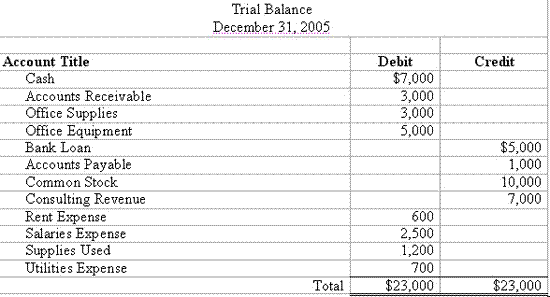 Moneyinstructor.com